Сумська міська радаVІIІ СКЛИКАННЯ ХХХІ СЕСІЯРІШЕННЯвід 14 грудня 2022 року № 3343-МРм. СумиРозглянувши технічну документації із землеустрою щодо інвентаризації земель Сумської міської територіальної громади, відповідно до статей 12, 79-1, пункту 3 частини п’ятої статті 186 Земельного кодексу України, статей 35, 57 Закону України «Про землеустрій», пункту 7 розділу VII «Прикінцеві та перехідні положення» Закону України «Про Державний земельний кадастр», постанови Кабінету Міністрів України від 05.06.2019 № 476 «Про затвердження Порядку проведення інвентаризації земель та визнання такими, що втратили чинність, деяких постанов Кабінету Міністрів України», враховуючи рекомендації постійної комісії з питань архітектури, містобудування, регулювання земельних відносин, природокористування та екології Сумської міської ради (протокол від 01.02.2022 № 44), керуючись пунктом 34 частини першої статті 26 Закону України «Про місцеве самоврядування в Україні», Сумська міська рада  ВИРІШИЛА:Затвердити технічну документацію із землеустрою щодо інвентаризації земель комунальної власності Сумської міської територіальної громади за адресою: м. Суми, вул. Гончарна, 31/1, кадастровий номер 5910136600:18:005:0057, площею 0,0374 га, категорія та цільове призначення земельної ділянки: землі житлової та громадської забудови; земельні ділянки запасу (земельні ділянки, які не надані у власність або користування громадянам чи юридичним особам) (код – 03.19).Сумський міський голова                                                          Олександр ЛИСЕНКОВиконавець: Клименко Юрій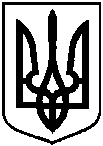 Про затвердження технічної документації із землеустрою щодо інвентаризації земель комунальної власності Сумської міської територіальної громади за адресою:                м. Суми, вул. Гончарна, 31/1,                     площею 0,0374 га